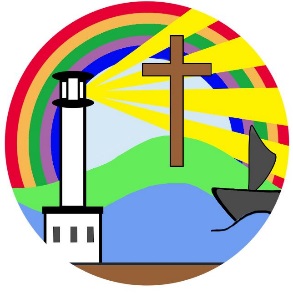 Temporary Teaching AssistantThe governors of Maryport CE Primary School are seeking to appoint a qualified and committed Early Years Teaching Assistant to support a child with additional needs.  Required to start on Tuesday 5th January 2021 for two terms initially.PCD5 - £19,698 per annum, pro-rata, 27.5 hours per week We are looking for a person who:Is a qualified teaching assistant (ideally with level 3 Early Years qualification)has recent experience of working within EYFS provisionhas experience of working with SEND pupilsis flexible and able to work as part of a strong team under the direction of the Early Years lead teacheris motivated and enthusiastic about working with childrenis committed to supporting the Christian ethos and values of the schoolMaryport CE Primary School is committed to safeguarding the welfare of our children and we expect all staff and volunteers to share this commitment. Applications will be subject to checks with past employers and an enhanced check with the Disclosure and Barring Service.Application forms are available on the website  https://www.maryport.cumbria.sch.uk/job-vacancies and should be returned to head@maryport.cumbria.sch.uk by Monday 7th December 2020. Interviews will be held the week commencing 14th December.